1ª FASE = CLASSIFICATÓRIA2ª FASE = SEMIFINAL4ª FASE = FINALEquipe Campeã: ........................................................................ Equipe Vice Campeã: ...............................................................Artilheiro: ..................... da equipe ................. com ........... gols marcados.Goleiro menos vazado: ......................... da equipe do ........ com .... gols sofridos até a semifinal.TABELA DE CLASSIFICAÇÃO GERAL 1ª FASE Critérios para classificação geral:  a) Nº de pontos; b) Confronto direto c) Nº de vitórias; d) Saldo de gols; e) Gols sofridos; f) Gols marcados; g) Critério disciplinar; h) Sorteio.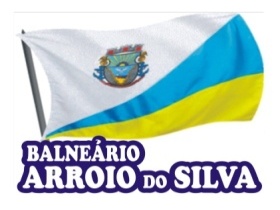 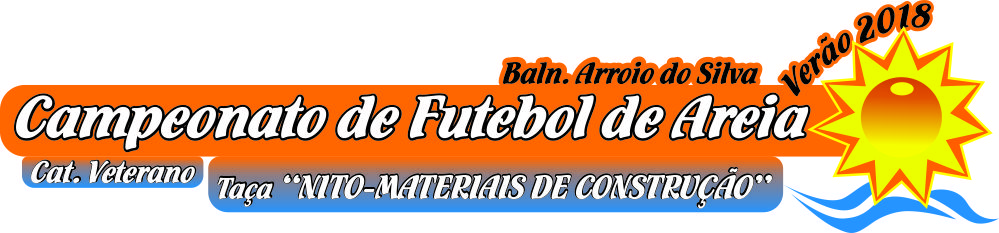 DMEPROGRAMAÇÃO E RESULTADOSPROGRAMAÇÃO E RESULTADOSPROGRAMAÇÃO E RESULTADOSJogoDataHoraEquipe “A”ResultadoResultadoResultadoEquipe “B”ChFase0107.0108:45Polissport /AM Formaturas02X01AmigosA/B1ª0207.0109:45Amigos do Chico04X03SE FamíliaA/B1ªJogoDataHoraEquipe “A”ResultadoResultadoResultadoEquipe “B”ChFase0314.0108:45Bio Fitness AcademiaXSNW FC/Campos EmbalagensA/B1ª0414.0109:45SE FamíliaXPolissport /AM FormaturasA/B1ªJogoDataHoraEquipe “A”ResultadoResultadoResultadoEquipe “B”ChFase0720.0115:15SE FamíliaXBio Fitness AcademiaA/B1ª0520.0117:30AmigosXAmigos do ChicoA/B1ª0620.0118:30SNW FC/Campos EmbalagensXPolissport /AM FormaturasA/B1ªJogoDataHoraEquipe “A”ResultadoResultadoResultadoEquipe “B”ChFase0828.0108:45Amigos do ChicoXSNW FC/Campos EmbalagensA/B1ª0928.0109:45Bio Fitness AcademiaXAmigosA/B1ªJogoDataHoraEquipe “A”ResultadoResultadoResultadoEquipe “B”ChFase10Sáb03.0217:301º colocadoX4º colocadoC3ª10Sáb03.0217:30XC3ª11Sáb03.0218:302º colocadoX3º colocadoD3ª11Sáb03.0218:30XD3ªJogoDataHoraEquipe “A”ResultadoResultadoResultadoEquipe “B”ChFase12Sáb17.0215:45Vencedor Jogo “10”XVencedor Jogo “11”E4ª12Sáb17.0215:45XE4ªDMEDMETABELA DE CLASSIFICAÇÃO CHAVES 1ª FASETABELA DE CLASSIFICAÇÃO CHAVES 1ª FASETABELA DE CLASSIFICAÇÃO CHAVES 1ª FASETABELA DE CLASSIFICAÇÃO CHAVES 1ª FASETABELA DE CLASSIFICAÇÃO CHAVES 1ª FASETABELA DE CLASSIFICAÇÃO CHAVES 1ª FASETABELA DE CLASSIFICAÇÃO CHAVES 1ª FASETABELA DE CLASSIFICAÇÃO CHAVES 1ª FASETABELA DE CLASSIFICAÇÃO CHAVES 1ª FASETABELA DE CLASSIFICAÇÃO CHAVES 1ª FASETABELA DE CLASSIFICAÇÃO CHAVES 1ª FASETABELA DE CLASSIFICAÇÃO CHAVES 1ª FASETABELA DE CLASSIFICAÇÃO CHAVES 1ª FASETABELA DE CLASSIFICAÇÃO CHAVES 1ª FASETABELA DE CLASSIFICAÇÃO CHAVES 1ª FASETABELA DE CLASSIFICAÇÃO CHAVES 1ª FASEJOGOSJOGOSJOGOSJOGOSJOGOSJOGOSTPTPGPGPGCSGSGCLACHAVE “A”CHAVE “A”1º1º2º2º3º3ºTPTPGPGPGCSGSGCLAPOLISSPORT/AM FORMATURASPOLISSPORT/AM FORMATURAS0303030302020201011ºAMIGOS DO CHICOAMIGOS DO CHICO00000000030304-01-012ºBIO FITNESS ACADEMIABIO FITNESS ACADEMIA3ºJOGOSJOGOSJOGOSJOGOSJOGOSJOGOSTPTPGPGCSGSGCLACHAVE “B”CHAVE “B”CHAVE “B”1º1º2º2º3º3ºTPTPGPGCSGSGCLASE FAMÍLIASE FAMÍLIASE FAMÍLIA03030303040301011ºAMIGOSAMIGOSAMIGOS000000000102-01-012ºSNW ECSNW ECSNW EC3ºJOGOSJOGOSJOGOSTPGPGCSGCLACHAVE “ÚNICA”1º2º3ºTPGPGCSGCLAPOLISSPORT/AM FORMATURAS03030202011ºSE FAMÍLIA03030403012ºAMIGOS00000102-013ºAMIGOS DO CHICO00000304-014ºBIO FITNESS ACADEMIA5ºSNW EC6ºDME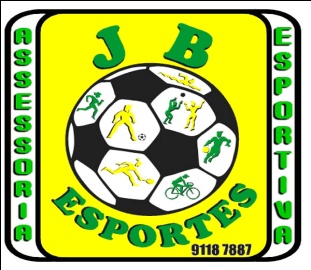 ARTILHEIROSARTILHEIROSARTILHEIROSARTILHEIROSATLÉTAEQUIPEGOLSGOLSGilson L MartinsSE Família0303DMECONTROLE DE CARTÕES AREIA VETERANO VERÃO 2017CONTROLE DE CARTÕES AREIA VETERANO VERÃO 2017CONTROLE DE CARTÕES AREIA VETERANO VERÃO 2017CONTROLE DE CARTÕES AREIA VETERANO VERÃO 2017CONTROLE DE CARTÕES AREIA VETERANO VERÃO 2017CONTROLE DE CARTÕES AREIA VETERANO VERÃO 2017CONTROLE DE CARTÕES AREIA VETERANO VERÃO 2017CONTROLE DE CARTÕES AREIA VETERANO VERÃO 2017CONTROLE DE CARTÕES AREIA VETERANO VERÃO 2017CONTROLE DE CARTÕES AREIA VETERANO VERÃO 2017AtletaAtletaEquipeAmAmAmAzAzVmVmFabiano BorgesFabiano BorgesAM Formaturas07.01AtletaAtletaEquipeAmAmAmAzAzVmVmAlex RonconiAlex RonconiAmigos07.01AtletaAtletaEquipeAmAmAmAzAzVmVmJosé R Z SouzaJosé R Z SouzaAmigos do Chico07.0107.01Ronaldo S CoelhoRonaldo S CoelhoAmigos do Chico07.01AtletaAtletaEquipeAmAmAmAzAzVmVmBio Fitness AcademiaAtletaAtletaEquipeAmAmAmAzAzVmVmAdriano G RéusAdriano G RéusSE Família07.01SE FamíliaAtletaAtletaEquipeAmAmAmAzAzVmVmSNW ECSNW EC